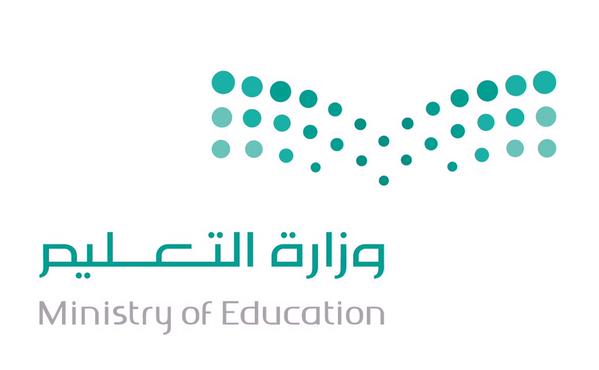 ++++++++++++++++++++++++++++++++++++++++++++++++++++++++ ‘’ Tell me what you eat, and I will tell you who you are “*Write a paragraph about Your Favorite Food. Give your opinion about it. Use the questions below to guide you :1-How many meals a day do you eat?2.What food can you cook?3. How often do you eat out?4.What is your favorite food? Why_________________________________________________________________________________________________________________________________________________________________________________________________________________________________________________________________________________________________________________________________________________________________________________________________________________________________________________________________________________________________________________________________________________________________________________________________________________________________________________________________________________________________________________________________________________________________________________________________________________________________________________________________________________________________________________________________________________II-Comprehension:   Read the passage and answer the questions below:      Sara is fifteen years old. She lives in Riyadh. She is in the 9th grade. She usually likes casual clothes, like a pair of jeans, a t-shirt, and trainers. She also likes to wear a tracksuit; it is so comfortable for her. Sara rarely wear skirts or dresses and high heels; it is not her style. But she can wear them when she goes to s special event like wedding or a party. When Sara goes to the restaurant with her friend Nawal, she wears trousers and a blouse. In summer, Sara wears skirt and a tank top. In spring, she likes wearing a blue jacket.  In winter, Sara wears coats, gloves, and boots. End of Questions                                    Best OF Luck !                                                  Tr.Noureyah AlghamdiI-Composition:6Multiple Choice ( 1-  35 )Multiple Choice ( 1-  35 )Multiple Choice ( 1-  35 )Multiple Choice ( 1-  35 )Multiple Choice ( 1-  35 )Comprehension (1-4)Comprehension (1-4)Comprehension (1-4)Comprehension (1-4)Comprehension (1-4)A*Choose the correct answer :A*Choose the correct answer :A*Choose the correct answer :A*Choose the correct answer :A*Choose the correct answer :1- The main idea of the passage is … ……………. 1- The main idea of the passage is … ……………. 1- The main idea of the passage is … ……………. 1- The main idea of the passage is … ……………. 1- The main idea of the passage is … ……………. d. the weatherd. the weatherc- a celebrityb- Sara's clothesa- the museum2- In line 1 (casual) is the opposite of…..2- In line 1 (casual) is the opposite of…..2- In line 1 (casual) is the opposite of…..2- In line 1 (casual) is the opposite of…..2- In line 1 (casual) is the opposite of…..d. formald. formalc- bigb- nicea- single3-In line 6 (she) refers to….3-In line 6 (she) refers to….3-In line 6 (she) refers to….3-In line 6 (she) refers to….3-In line 6 (she) refers to….d-Lanad-Lanac- Hudab- Nawala- Sara4- Sara likes to wear a ………………. jacket in spring.4- Sara likes to wear a ………………. jacket in spring.4- Sara likes to wear a ………………. jacket in spring.4- Sara likes to wear a ………………. jacket in spring.4- Sara likes to wear a ………………. jacket in spring.d. yellow d. yellow c- blueb- reda- greenFalse\TrueB*Put ( T√) or ( Fx )     (1-2)B*Put ( T√) or ( Fx )     (1-2)B*Put ( T√) or ( Fx )     (1-2)B*Put ( T√) or ( Fx )     (1-2)1- Sara lives in Riyadh.1- Sara lives in Riyadh.1- Sara lives in Riyadh.1- Sara lives in Riyadh.2- Sara goes to the restaurant with her mom.2- Sara goes to the restaurant with her mom.2- Sara goes to the restaurant with her mom.2- Sara goes to the restaurant with her mom. III-Grammar:/Multiple Choice:  ( 5 to 11 )      Choose the correct words:75- I can't stand ……………. in that small house.5- I can't stand ……………. in that small house.5- I can't stand ……………. in that small house.5- I can't stand ……………. in that small house.d-livec- livingb- liveda- lives6- She ……………….. home now.6- She ……………….. home now.6- She ……………….. home now.6- She ……………….. home now.d- wentc- to gob- is goinggoes7- They are going to ………… a new computer.7- They are going to ………… a new computer.7- They are going to ………… a new computer.7- They are going to ………… a new computer.d-getc- getsgotgetting8- She …………….. fire yesterday.8- She …………….. fire yesterday.8- She …………….. fire yesterday.8- She …………….. fire yesterday.d- seesc- seeing seesaw9- We are hungry. The rice is for ……………...9- We are hungry. The rice is for ……………...9- We are hungry. The rice is for ……………...9- We are hungry. The rice is for ……………...d- mec-herb- ushim10- She ……… in Abha last month10- She ……… in Abha last month10- She ……… in Abha last month10- She ……… in Abha last monthd- werec- be beenwas11- He can ……………. the piano.11- He can ……………. the piano.11- He can ……………. the piano.11- He can ……………. the piano.d- playc- playsb- playing playedVocabulary:  ( 1 to 6 )      Pairing Question:1She'll go snorkeling with her sister.Athe condition of the atmosphere 2He usually wears casual clothes.Bto travel on the water3I'd like to invite you to the party.Csomeone who is visiting you4A skyscraper has been built.Dthe opposite of formal5Our guest is arriving.Ea very tall building in a city.6We'll sail on Monday.Fswimming with a diving maskGto ask someone to go to an eventIV-Vocabulary:/Multiple Choice:  ( 12 to 19 )      Choose the correct words:12- Many people …………………….at this mall.12- Many people …………………….at this mall.12- Many people …………………….at this mall.12- Many people …………………….at this mall.d- studyc- readb-  shopa- play13- Tom's ………………….. were muddy.13- Tom's ………………….. were muddy.13- Tom's ………………….. were muddy.13- Tom's ………………….. were muddy.d- tiec- bootsb- suita- shomagh14- He had to ………….. another animal.14- He had to ………….. another animal.14- He had to ………….. another animal.14- He had to ………….. another animal.d- knowc- coverb- donatea-  sacrifice15.  The ……….. signal had turned to green.15.  The ……….. signal had turned to green.15.  The ……….. signal had turned to green.15.  The ……….. signal had turned to green.d- pedestrianc- consultantb-bossa- businessman16- I couldn't find a seat because the train was very ……...,.16- I couldn't find a seat because the train was very ……...,.16- I couldn't find a seat because the train was very ……...,.16- I couldn't find a seat because the train was very ……...,.d- comfortablec- beautifulb- crowdeda- good17- I love Indian cooking, because it is hot and …………...17- I love Indian cooking, because it is hot and …………...17- I love Indian cooking, because it is hot and …………...17- I love Indian cooking, because it is hot and …………...d- freshc- spicyb- sweeta- salty18- We attended our school to have our ………………………….. party18- We attended our school to have our ………………………….. party18- We attended our school to have our ………………………….. party18- We attended our school to have our ………………………….. partyd-  gardenc- birthdayb- weddinga- graduation19- I should have a ………………………….. account to keep your money.19- I should have a ………………………….. account to keep your money.19- I should have a ………………………….. account to keep your money.19- I should have a ………………………….. account to keep your money.d- hospitalc- bus stationb- banka- schoolV-Orthography (Spelling):  ( 20 to 35 )      20Long s__irts are in fashion.Long s__irts are in fashion.Long s__irts are in fashion.Long s__irts are in fashion.Long s__irts are in fashion.Long s__irts are in fashion.Long s__irts are in fashion.28She went to the muse__m.She went to the muse__m.She went to the muse__m.She went to the muse__m.20a. db. hb. hc.  kc.  kd.qd.q28a.  ob. ic.  ed.  u21I forgot my sc__rf.I forgot my sc__rf.I forgot my sc__rf.I forgot my sc__rf.I forgot my sc__rf.I forgot my sc__rf.I forgot my sc__rf.29These are wond__rful.These are wond__rful.These are wond__rful.These are wond__rful.21a. e a. e b. ab. ac.  ic.  id. u29a. ib. ec.  od. a22The old man gave the child sh__lter.The old man gave the child sh__lter.The old man gave the child sh__lter.The old man gave the child sh__lter.The old man gave the child sh__lter.The old man gave the child sh__lter.The old man gave the child sh__lter.30Kimchi is a tradition__al Korean dish.Kimchi is a tradition__al Korean dish.Kimchi is a tradition__al Korean dish.Kimchi is a tradition__al Korean dish.22a. ia. ib.  ob.  oc.   uc.   ud.   e30a. jb.  kc.  hd. n23I prefer m__dern furniture.I prefer m__dern furniture.I prefer m__dern furniture.I prefer m__dern furniture.I prefer m__dern furniture.I prefer m__dern furniture.I prefer m__dern furniture.31I'll see you at the re__taurant.I'll see you at the re__taurant.I'll see you at the re__taurant.I'll see you at the re__taurant.23a.  ea.  eb. ab. ac.  oc.  od.  i31a.  sb. g c.  vd. r24I tried to pr__tect you.I tried to pr__tect you.I tried to pr__tect you.I tried to pr__tect you.I tried to pr__tect you.I tried to pr__tect you.I tried to pr__tect you.32We have a hol__day today.We have a hol__day today.We have a hol__day today.We have a hol__day today.24a.   ia.   ib.  ob.  oc. ac. ad.  e32a.  eb. ic.  od.  u25I found that restaurant by accide__t.I found that restaurant by accide__t.I found that restaurant by accide__t.I found that restaurant by accide__t.I found that restaurant by accide__t.I found that restaurant by accide__t.I found that restaurant by accide__t.33I'll sha__e them with you.I'll sha__e them with you.I'll sha__e them with you.I'll sha__e them with you.25a. na. nb.  jb.  jc.  kc.  kd.  z33a.  fb.  gc. r d. b26I often play v__lleyball.I often play v__lleyball.I often play v__lleyball.I often play v__lleyball.I often play v__lleyball.I often play v__lleyball.I often play v__lleyball.34The tr__nsportation system is quite good.The tr__nsportation system is quite good.The tr__nsportation system is quite good.The tr__nsportation system is quite good.26a.  ua.  ub.  eb.  ec. oc. od. a34a.  eb.  oc.  id.  a27I was impr__ssed by his music.I was impr__ssed by his music.I was impr__ssed by his music.I was impr__ssed by his music.I was impr__ssed by his music.I was impr__ssed by his music.I was impr__ssed by his music.35We were playing gol__.We were playing gol__.We were playing gol__.We were playing gol__.27a.  oa.  ob.  ub.  uc.  ic.  id. e35a.  vb.  mc. fd.  p